The Family Court of the State of Delaware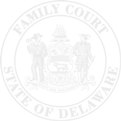 In and For  New Castle County  Kent County  Sussex CountyNOTICE OF SPECIAL PROCESS SERVERFile Number:Petition Number:Petitioner Name:Respondent Name:Date of Birth:(mm/dd/yyyy)Date of Birth:(mm/dd/yyyy)Street Address:Street Address:P.O. Box Number:P.O. Box Number:City/State/Zip Code:City/State/Zip Code:Attorney Name:Attorney Name:Interpreter Needed? Yes  No Yes  NoInterpreter Needed? Yes  No Yes  NoLanguage:Language:A PROCEEDING involvingA PROCEEDING involvingA PROCEEDING involvinghaving been filed heretoforehaving been filed heretoforein this Court, Petitioner hereby notifies the Court that they will be using a Family Court Approved Special in this Court, Petitioner hereby notifies the Court that they will be using a Family Court Approved Special in this Court, Petitioner hereby notifies the Court that they will be using a Family Court Approved Special in this Court, Petitioner hereby notifies the Court that they will be using a Family Court Approved Special in this Court, Petitioner hereby notifies the Court that they will be using a Family Court Approved Special in this Court, Petitioner hereby notifies the Court that they will be using a Family Court Approved Special in this Court, Petitioner hereby notifies the Court that they will be using a Family Court Approved Special in this Court, Petitioner hereby notifies the Court that they will be using a Family Court Approved Special in this Court, Petitioner hereby notifies the Court that they will be using a Family Court Approved Special Process Server.  The Petitioner requests that Family Court withhold or withdraw service on the above-Process Server.  The Petitioner requests that Family Court withhold or withdraw service on the above-Process Server.  The Petitioner requests that Family Court withhold or withdraw service on the above-Process Server.  The Petitioner requests that Family Court withhold or withdraw service on the above-Process Server.  The Petitioner requests that Family Court withhold or withdraw service on the above-Process Server.  The Petitioner requests that Family Court withhold or withdraw service on the above-Process Server.  The Petitioner requests that Family Court withhold or withdraw service on the above-Process Server.  The Petitioner requests that Family Court withhold or withdraw service on the above-Process Server.  The Petitioner requests that Family Court withhold or withdraw service on the above-named Respondent. *named Respondent. *named Respondent. *named Respondent. *named Respondent. *named Respondent. *named Respondent. *named Respondent. *named Respondent. **Note - A separate notice is needed for each respondent that you will be serving through a Family Court *Note - A separate notice is needed for each respondent that you will be serving through a Family Court *Note - A separate notice is needed for each respondent that you will be serving through a Family Court *Note - A separate notice is needed for each respondent that you will be serving through a Family Court *Note - A separate notice is needed for each respondent that you will be serving through a Family Court *Note - A separate notice is needed for each respondent that you will be serving through a Family Court *Note - A separate notice is needed for each respondent that you will be serving through a Family Court *Note - A separate notice is needed for each respondent that you will be serving through a Family Court *Note - A separate notice is needed for each respondent that you will be serving through a Family Court Approved Special Process Server.Approved Special Process Server.Approved Special Process Server.Approved Special Process Server.Approved Special Process Server.Approved Special Process Server.Approved Special Process Server.Approved Special Process Server.Approved Special Process Server.When the service packet is ready, please:When the service packet is ready, please:When the service packet is ready, please:When the service packet is ready, please:When the service packet is ready, please: Email me the service packet at: Email me the service packet at: Email me the service packet at: Email me the service packet at:OrOrOrOrEmail AddressEmail Address Call me at:  Call me at: to pick up at the courthouse.to pick up at the courthouse.to pick up at the courthouse.Phone NumberPhone NumberPhone NumberPhone NumberSWORN TO AND SUBSCRIBED before me this date,SWORN TO AND SUBSCRIBED before me this date,SWORN TO AND SUBSCRIBED before me this date,SWORN TO AND SUBSCRIBED before me this date,DateDatePetitioner/Attorney PrintPetitioner/Attorney SignPetitioner/Attorney SignPetitioner/Attorney SignPetitioner/Attorney SignDateClerk of Court/Notary Public PrintClerk of Court/Notary Public SignClerk of Court/Notary Public SignClerk of Court/Notary Public SignClerk of Court/Notary Public SignDate